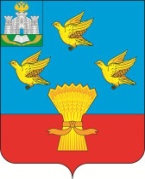 РОССИЙСКАЯ ФЕДЕРАЦИЯОРЛОВСКАЯ ОБЛАСТЬАДМИНИСТРАЦИЯ ЛИВЕНСКОГО РАЙОНАПОСТАНОВЛЕНИЕ____________________2021 г.	№ ________	г. ЛивныОб организации горячего питания обучающихся, получающих основное и среднее общее образование и детей дошкольного возраста  в образовательных организациях Ливенского районаВ соответствии с Федеральным законом Российской Федерации от 29 декабря 2012 года № 273-ФЗ «Об образовании в Российской Федерации», Законом Орловской области от 6 сентября.2013 года № 1525-ОЗ «Об образовании в Орловской области», руководствуясь СанПиН 2.4.2.2821-10, утвержденными постановлением Главного государственного санитарного врача РФ от 29 декабря 2010 года № 189 «Об утверждении СанПиН 2.4.2.2821-10 «Санитарно-эпидемиологические требования к условиям и организации обучения в общеобразовательных учреждениях», СанПиН 2.4.1.3049-13, утвержденными постановлением Главного государственного санитарного врача РФ от 15 мая 2013 года № 26 «Об утверждении СанПиН 2.4.1.3049-13 «Санитарно-эпидемиологические требования к устройству, содержанию и организации режима работы дошкольных образовательных организаций», СанПиН 2.4.5.2409-08, утвержденными постановлением Главного государственного санитарного врача РФ от 23 июля 2008 года № 45 «Об утверждении СанПин 2.4.5.2409-08 «Санитарно-эпидемиологические требования к организации питания обучающихся в общеобразовательных учреждениях, учреждениях начального и среднего профессионального образования», СанПин 2.4.3648-20, утвержденным постановлением Главного государственного санитарного врача РФ от 28 сентября 2020 года № 28 «Об утверждении СанПиН 2.4.3648-20 «Санитарно-эпидемиологические требования к организациям воспитания и обучения, отдыха и оздоровления детей и молодежи» в целях обеспечения обучающихся и детей дошкольного возраста муниципальных образовательных организаций качественным питанием, охраны их здоровья, а также дальнейшего совершенствования организации питания обучающихся и детей дошкольного возраста, администрация Ливенского района постановляет:1. Установить нормативную стоимость питания обучающихся и воспитанников в следующих размерах:1.1. для обучающихся школ из расчета 40 рублей в день на одного обучающегося, в том числе 20 рублей за счет средств бюджета Ливенского района и 20 рублей за счет субсидии бюджета Орловской области;1.2. для детей дошкольного возраста с учетом выполнения натуральных норм и правил в дошкольных образовательных учреждениях и образовательных организациях с правом реализации дошкольных образовательных программ.2. Утвердить Положение об организации питания обучающихся, получающих основное и среднее общее образование и детей дошкольного возраста в образовательных организациях Ливенского района согласно приложению.3. Настоящее постановление вступает в силу после его обнародования и распространяет свое действие на правоотношения, возникшие с 1 февраля 2021 года.4. Управлению образования администрации Ливенского района (В.М. Ревин) настоящее постановление довести до сведения руководителей образовательных организаций.5. Признать утратившими силу: - постановление администрации Ливенского района от 9 января 2018 года № 1 «Об организации горячего питания обучающихся и воспитанников в образовательных организациях Ливенского района»;6. Управлению организационной и правовой работы администрации Ливенского района (Н.А. Болотская) обнародовать настоящее постановление на официальном сайте администрации Ливенского района Орловской области в информационно-телекоммуникационной сети «Интернет».7. Контроль за исполнением настоящего постановления возложить на заместителя главы администрации по социально-экономическим вопросам В.А. Фирсова.Глава района					Ю.Н. РевинПриложение к Постановлению администрации Ливенского района№____ от «___» _________2021 годаПоложениеоб организации питания обучающихся, получающих основное и среднее общее образование и детей дошкольного возраста в образовательных организацияхОбщие положения.1.1. Данное Положение разработано в соответствии с Федеральным законом Российской Федерации от 29 декабря 2012 года № 273-ФЗ «Об образовании в Российской Федерации», Законом Орловской области от 6 сентября.2013 года № 1525-ОЗ «Об образовании в Орловской области», руководствуясь СанПиН 2.4.2.2821-10, утвержденными постановлением Главного государственного санитарного врача РФ от 29 декабря 2010 года № 189 «Об утверждении СанПиН 2.4.2.2821-10 «Санитарно-эпидемиологические требования к условиям и организации обучения в общеобразовательных учреждениях», СанПиН 2.4.1.3049-13, утвержденными постановлением Главного государственного санитарного врача РФ от 15 мая 2013 года № 26 «Об утверждении СанПиН 2.4.1.3049-13 «Санитарно-эпидемиологические требования к устройству, содержанию и организации режима работы дошкольных образовательных организаций», СанПиН 2.4.5.2409-08, утвержденными постановлением Главного государственного санитарного врача РФ от 23 июля 2008 года № 45 «Об утверждении СанПин 2.4.5.2409-08 «Санитарно-эпидемиологические требования к организации питания обучающихся в общеобразовательных учреждениях, учреждениях начального и среднего профессионального образования», утвержденным постановлением Главного государственного санитарного врача РФ от 28 сентября 2020 года № 28 «Об утверждении СанПиН 2.4.3648-20 «Санитарно-эпидемиологические требования к организациям воспитания и обучения, отдыха и оздоровления детей и молодежи».1.2. Положение разработано с целью регулирования организации процесса обеспечения обучающихся, получающих основное и среднее общее образование образовательных организаций Ливенского района рациональным и сбалансированным питанием.1.3. Положение определяет основные организационные принципы питания обучающихся,  получающих основное и среднее общее образование и детей дошкольного возраста в образовательных организациях, принципы и методику формирования рациона и ассортимента пищевых продуктов, предназначенных для организации рационального питания обучающихся и детей дошкольного возраста при закупках, приемке пищевых продуктов и продовольственного сырья, используемых в питании составлении меню и ассортиментных перечней. 1.4. Контроль за реализацией настоящего Положения осуществляет управление образования Ливенского района.2.Основные цели и задачи.2.1.Основными задачами при организации питания обучающихся и детей дошкольного возраста в муниципальных образовательных организациях Ливенского района является: - обеспечение обучающихся и детей дошкольного возраста питанием, соответствующим возрастным физиологическим потребностям в пищевых веществах и энергии, принципам рационального и сбалансированного питания;- предоставление гарантированного качественного и безопасного питания и пищевых продуктов, используемых  в питании;- предупреждение (профилактика) среди обучающихся и детей дошкольного возраста инфекционных и неинфекционных заболеваний, связанных с фактором питания;- пропаганда принципов здорового и полноценного питания.3.Основные организационные принципы питания.3.1. Питание обучающихся и детей дошкольного возраста образовательных организаций организовано в соответствии с 10-дневным меню и требованиями СанПиН 2.4.5.2409-08, СанПиН 2.4.2.2821-10, СанПиН 2.4.1.3049-13, СанПиН 2.4.3648-20 и согласуется с ТО УФС по надзору в сфере защиты прав потребителей и благополучия человека по Орловской области в г. Ливны. 3.2. Размещение муниципального заказа на осуществление закупок продовольственных товаров для образовательных организаций осуществляется путем проведения торгов по отбору организатора питания в соответствии с Федеральным законом от 05 апреля 2013 года № 44-ФЗ «О контрактной системе в сфере закупок товаров, работ, услуг для обеспечения государственных и муниципальных нужд». 3.3. Контракт на поставку продуктов питания обучающихся и детей дошкольного возраста заключается между руководителями образовательных организаций и поставщиком услуги в соответствии с федеральным законодательством с учетом выполнения следующих нормативных требований: - наличие санитарно-эпидемиологического заключения о соответствии условий деятельности и объекта питания требованиям санитарных правил и норм;- организация доставки продуктов в столовые образовательных организаций за счет средств  ПО «Общепит»;- широкий ассортимент и гарантированное качество приготовления блюд в соответствии с требованиями СанПиН 2.4.5.2409-08, СанПиН 2.4.2.2821-10, СанПиН 2.4.1.3049-13, СанПиН 2.4.3648-20;- наличие автотранспорта, имеющего санитарный паспорт, для доставки продуктов питания или договора с автотранспортным предприятием, специализирующимся на перевозках продуктов питания;- готовность обеспечивать эксплуатацию торгово-холодильного, технологического и другого оборудования согласно инструкциям и правилам эксплуатации, разработанным для каждого вида оборудования;- комплектование столовой профессиональными кадрами;- обеспечение прохождения медицинских профилактических осмотров работниками пищеблока и обучение персонала санитарному минимуму в соответствии с установленными сроками;- обеспечение за счет средств организаций общественного питания чистоты и соблюдения санитарно-эпидемиологического режима в производственных помещениях столовых;- организация содержания обеденного зала образовательной организации в надлежащем порядке – в соответствии с требованиями СанПиН (уборка обеденных столов после каждого организованного приема пищи);- обеспечение столовой достаточным количеством посуды и столовых приборов, специальной одежды, санитарно-гигиенических средств, ветоши, кухонного, разделочного оборудования и уборочного инвентаря. 3.4. В образовательных организациях осуществляется горячее питание обучающихся в период учебного процесса два раза (завтрак и обед); питание детей дошкольного возраста – четыре раза (завтрак, обед, полдник, ужин). Отпуск питания организуется по классам (5-11) и группам. Контроль за посещением столовой и учетом количества фактически отпущенных обедов возлагается на организатора  питания, определяемого администрацией образовательной организации в установленном порядке. 3.5. Предоставление питания обучающимся с ограниченными возможностями здоровья  осуществляется:Обучающиеся с ограниченными возможностями здоровья Ливенского района обеспечиваются бесплатным двухразовым питанием.Обучающиеся с ограниченными возможностями здоровья, получающие образование на дому, обеспечиваются сухим пайком (в денежном выражении компенсация не производится).Родители (законные представители) незамедлительно уведомляют в письменном виде руководителя общеобразовательной организации, если лицо с ограниченными возможностями здоровья в течении учебного года временно по причине болезни, лечения в организациях здравоохранения, реабилитационных мероприятий в учреждениях санаторного типа системы здравоохранения или социального обслуживания не может осуществлять образование на дому. При получении заявления от родителя (законного представителя) лица с ОВЗ о приостановке обучения на дому, руководитель общеобразовательной организации издает приказ о временной приостановке предоставления бесплатного питания в виде сухого пайка.Возобновление предоставления лицу с ограниченными возможностями здоровья, обучающемуся на дому бесплатного питания в виде сухого пайка, осуществляется со следующего дня после представления родителями (законными представителями) справки о выздоровлении или другого документа, подтверждающего уважительную причину и сроки его отсутствия.Родители (законные представители) получают сухие пайки в столовых общеобразовательных организаций, за которыми закреплены обучающиеся с ограниченными возможностями здоровья, получающие образование на дому в соответствии с локальными нормативными актами, установленными общеобразовательной организацией.Периодичность и часы выдачи бесплатного питания лицам с ограниченными возможностями здоровья устанавливаются локальными нормативным актом образовательной организации.3.6. Руководители образовательных организаций могут привлекать предприятия всех форм собственности, родителей (законных представителей) обучающихся и детей дошкольного возраста для оказания спонсорской помощи и улучшения организации питания.3.7. Плодово-овощная продукция, выращенная на пришкольных участках используется для обеспечения питания обучающихся и детей дошкольного возраста образовательных организаций.4. Контроль за качеством питания в образовательных организациях.4.1. Контроль за организацией питания (посещаемость обучающихся, детей дошкольного возраста, качество питания, соблюдение графика, выполнение санитарно-гигиенических норм и правил, рацион питания, работоспособность кухонного оборудования) осуществляет ответственный за организацию питания на основании приказа руководителя образовательной организации. 4.2. Проверка качества пищи, соблюдение рецептур и технологических режимов осуществляется бракеражной комиссией. Результаты проверки заносятся в бракеражный журнал.4.3. Контроль за сроками прохождения медицинского осмотра работников, санитарным состоянием пищеблока, за качеством сырья, продуктов возлагается на медработника, закрепленного за образовательной организацией.4.4. Классные руководители и воспитатели несут персональную ответственность за сведения о количестве обучающихся и детей дошкольного возраста, которые ежедневно обеспечиваются горячим питанием.4.5. В компетенцию руководителя муниципальной образовательной организации  по организации питания входит:- заключение контракта на поставку продуктов питания;- контроль за производственной базой пищеблока столовой и своевременной организацией ремонта технологического и холодильного оборудования;- контроль за соблюдением требований СанПиН;- ежемесячный анализ деятельности  столовой;- организация финансовой отчетности  по питанию;- организация общественного контроля (бракеражной комиссии) за питанием обучающихся и детей дошкольного возраста.4.6. Ответственность за организацию питания возлагается на руководителя образовательной организации.4.7. Ответственность за качество поставляемых продуктов, их своевременный подвоз, качество производимой продукции, несет предприятие, которое осуществляет поставку продуктов питания.